Με λαμπρότητα ολοκληρώθηκαν σήμερα οι εκδηλώσεις Μνήμηςγια την 73η επέτειο του Ολοκαυτώματος της ΥπάτηςΟλοκληρώθηκαν σήμερα Κυριακή 18 Ιουνίου οι εκδηλώσεις Μνήμης για την 73η επέτειο του Ολοκαυτώματος της Υπάτης από τα γερμανικά στρατεύματα κατοχής στις 17 Ιουνίου 1944, που διοργάνωσαν ο Δήμος Λαμιέων, η Τοπική Κοινότητα Υπάτης και ο Εκπολιτιστικός Επιμορφωτικός Σύλλογος Υπαταίων «Οι Αινιάνες». Μετά τη Θεία Λειτουργία στον Ι.Ν. Αγίου Γεωργίου Υπάτης και την επιμνημόσυνη δέηση, που έγινε στο Ηρώο, ο Δήμαρχος Λαμιέων Νίκος Σταυρογιάννης απεύθυνε χαιρετισμό και ακολούθησε η κεντρική ομιλία της ημέρας από τον επίτιμο Αρχηγό Γ.Ε.ΕΘ.Α. Στρατηγό Δημήτριο Γράψα και η κατάθεση στεφάνων. Στην εκδήλωση παρέστησαν βουλευτές, εκπρόσωποι των στρατιωτικών και αστυνομικών αρχών, εκπρόσωποι κομμάτων και της αυτοδιοίκησης.Από το Γραφείο Τύπου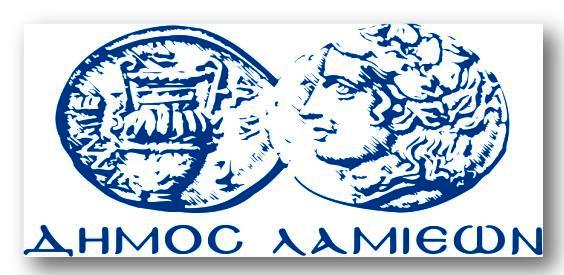 ΠΡΟΣ: ΜΜΕΔΗΜΟΣ ΛΑΜΙΕΩΝΓραφείου Τύπου& ΕπικοινωνίαςΛαμία, 18/6/2017